АДМИНИСТРАЦИЯ  ГОРОДСКОГО ПОСЕЛЕНИЯ ПОСЁЛОК КРАСНОЕ-НА-ВОЛГЕ  КРАСНОСЕЛЬСКОГО МУНИЦИПАЛЬНОГО РАЙОНА КОСТРОМСКОЙ ОБЛАСТИ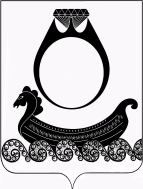 П О С Т А Н О В Л Е Н И Е от 30 августа 2017 года                                                                                 № 175О внесении изменений в Адресный реестробъектов недвижимости, расположенныхна территории городского поселения поселокКрасное-на-Волге Красносельского муниципальногорайона Костромской области, утвержденныйпостановлением администрации городского поселения поселок Красное-на-Волге от 04.04.2016г. № 69      Руководствуясь Федеральным законом от 06.10.2003г. № 131-ФЗ «Об основных принципах организации местного самоуправления в Российской Федерации», и в соответствии с Правилами присвоения, изменения и аннулирования адресов, утвержденными постановлением Правительства   Российской Федерации от 19 ноября 2014 года № 1221, администрация городского поселения поселок Красное-на-Волге Красносельского муниципального района Костромской области П О С Т А Н О В Л Я Е Т: 1. Внести следующие изменения в Приложение 1 «Адресный реестр объектов недвижимости, расположенных на территории городского поселения поселок Красное-на-Волге Красносельского муниципального района Костромской области», утвержденное постановлением администрации городского поселения  поселок Красное-на-Волге  от 04.04.2016года № 69 «Об утверждении адресного реестра объектов недвижимости, расположенных на территории городского поселения поселок Красное-на-Волге Красносельского муниципального района Костромской области»:1.1. В связи с инвентаризацией и присвоением адресов объектам недвижимости на территории пос. Красное-на-Волге дополнить строки Приложения № 1 следующей нумерацией объектов:- строка № 1     ул. А.И. Готовцевой, дом № 33;- строка № 8     ул. Заводская, з/у 31А;- строка № 29   ул. Ленина, з/у 19А;- строка № 36   ул. Мирная, дом № 11;- строка № 38   ул. Некрасова, дом № 21;- строка № 43   ул. Окружная, з/у 11А;- строка № 57   ул. Родниковая, дом № 2А;- строка № 62   ул. Солнечная, дом № 2, дом № 4;- строка № 60   ул. Северная, з/у 14А;- строка № 63   ул. Строительная, з/у 33А;- строка № 64   ул. Студенческая, дом № 1, з/у 23, з/у 27, з/у 17Б	 - строка № 78   пер. Д. Бедного, дом № 10А2.  Данное постановление вступает в силу с момента его официального опубликования.Глава городского поселения                                                              В.Н. НедорезовПриложение 1                 Утвержден  постановлением администрации городского поселения поселок Красное-на-Волге Красносельского муниципального района Костромской области от 04.04.2016г.№ 69(в редакции постановления от 13.09.2016г. № 189, от 22.11.2016 г. № 240,  от 17. 01. 2017г. №7, от 17.02.2017 г. № 22, от 13.04.2017г. № 71, от 23.06.2017г. №127, от 30.08.2017 г. №175)РЕЕСТРОБЪЕКТОВ НЕДВИЖИМОСТИ, РАСПОЛОЖЕННЫХ НА ТЕРРИТОРИИ ГОРОДСКОГО ПОСЕЛЕНИЯ ПОСЕЛОК КРАСНОЕ-НА-ВОЛГЕ№ п/пНаименование улицы (переулка, проезда и т.д.)Наименование улицы (переулка, проезда и т.д.)Номер объекта недвижимостиНомер объекта недвижимостиНаименование объекта недвижимостиНаименование объекта недвижимости№ п/пновоестароеновоестарое1ул. А. И.Готовцевой№9,№ 9А, №16, № 33жилые домаул. А. И.Готовцевой№1, №1А, №2, №2А, №3, №4, №5, №6 ,№7,№8, №9,№10,№11, №12, №13,  №14, №14А, №15, №16,№16А,№ №17, №18, 18А №19, № 20, №21, №22, № 22А, №23,№ 24, №26, №26А, №27, №28, №29, №30, №30А №31,№32,№32А, № 33, №34,№ 34А, №35, №36, № 36А, №38Земельные участкиул. А. И.Готовцевойуч-к 21АЗем.уч. с зеркалом водного объекта (пруд)2 ул. Волжская№1, №2, - №25; №27, № 28, №29, № 31, № 31А,№ 31Б, № 31В, № 33, № 35, №37, №39, № 41, № 43, №45, № 47, № 47А, № 49, № 51 № 53, № 55Жилые домаул. ВолжскаяУчасток 26, участок 26А, участок 46, участок 38Земельный участокул. ВолжскаяУч-к 30, уч-к 55АЗемельный участок с зеркалом водного объекта (пруд)3ул. Вольная№1, № 1А, №2, № 2Д - № 12, № 12А, № 13, № 13А,  № 14 - №18, № 20 - № 24 - № 33,№ 35, № 37, №39,№ 41Жилые домаул. Вольная№2Б, № 2В, №2ГЗданиеул. Вольнаяучасток 13БЗемельный участок4ул. Горького№ 1, № 1А, №2 - № 5, № 5А,№ 6 - №28, № 30, № 32№ 34, №36, №38, № 40, № 42, № 44Жилые домаул. Горькогоуч-к 7АЗемельный участок с площадью водного объекта(пруд)ул. Горькогоучасток 12АЗемельный участок 5 ул. Дальняя №4Жилой домул. Дальняя№1, №1А, №2, №2А,№3, №6,№7,№8,№9,№10, №11,№12,№13,№14,№15,№16,№17,№18,№19,№20,№21, №22, №24, №25,№26Земельный участок6 ул. Д. Бедного№ 1- № 4, № 5 - № 9, № 10 - № 23, № 25, № 27- № 32Жилые дома7ул. Заготскот № 2,  №3, №6, № 8, № 9,  №10, № 11, № 12, № 12А, № 13,  №14, № 15,  № 16Жилые домаул. Заготскотстроение 1, (ГРП)строение№14Б, №16Азданиеул. Заготскотуч-к 4АЗемельный участок с зеркалом водного объекта (пруд)8ул. Заводская№ 1, №1А, №2-№ 4, № 6- № 34, № 32А, 32Б,№ 35, № 36 № 37, № 39, № 41, № 43, № 45, № 47Жилые домаул. Заводская№ 3А, №5, №32Зданиеул. Заводскаястроение 5А, строение 49СтроениеУчасток 51, з/у 31АЗемельный участок9ул. Заовражная№ 1 - № 10, № 12, №14, № 15,   №16, №18, №20Жилые домаул. Заовражная№ 9АЗданиеул. Заовражная 18АЗемельный участок10ул. Заречная№1,№3, №4, №5, №.6, №7, №9, №11,№13, № 14, №15Земельный участок11ул. Зелёная№9, №11Жилые дома№1,№1А,№1Б, №1В,№2, №2А, №2Б, №3, №4, №5, №6, №7, №8, №10,  №12, №13,  №15, №17,№18, № 20, №21, №22, №23,№26, №28, №30Земельный участок12ул. Карла Маркса№ 1- № 12, № 14 - № 21, № 26А, № 23, №23А - № 29, № 31 - №38, № 39 №40, № 42, № 42А  № 44Жилые дома13ул. Карла Либкнехта№ 1, №2, №4, №5,№6,№7, № 8, №11, № 12, №14,№15,№16, №17, №18, № 19,№20, №22, №24, №25, №26, №27, №28, №29, № 30, № 31, №32, № 33, №34, №36, №37Жилые домаул. Карла Либкнехта Участок  3, участок 10А, участок 42Земельный участокул. Карла Либкнехта№ 10, №13, № 19А, № 21, № 21А, № 21Б, № 21В, №23, № 38, № 40, № 41Здание14ул. Калинина№ 4, № 5, № 6, № 7- № 39, №41, № 43Жилые домаул. Калининауч-к 45Земельный участок с зеркалом водного объекта (пруд)15ул. Кинешемская№1-№19, №21Жилые дома16ул. Кирова№1 - №16Жилые дома17ул. Клары Цеткин№1-№3, № 5 - № 8, № 8А,№ 9- № 17, №19Жилые домаул. Клары Цеткинд. № 2 строение 1Строениеул. Клары Цеткинучасток 2АЗемельный участок18 ул. Коллективная  № 1- № 16, №17, №18, № 20, № 22, № 24Жилые дома ул. Коллективная  участок 17АЗемельный участок19ул. Коммуны№ 1- № 11, № 12,  № 13, № 15,  №17, № 18,  № 19, № 20жилые домаул. КоммуныУчасток 14Земельный участокул. Коммуны№ 16, № 18АЗдание20ул. Комсомольская№ 1- №7, №9, № 11, №13, №15, №17, №19, № 21, № 23, № 25, № 27, № 29, № 31, № 33, № 35, № 37, № 39, № 41, № 43Жилые дома21ул. Кооперативная№ 1- № 17, №3А,№ 4А, № 9А, № 17А, №18,  № 19, № 20, №20В, № 21,№22, № 25Жилые дома22ул. Космическая№ 1 - № 20,  №1Б,  № 21, №22, № 23 - № 26,  25А, № 26А, № 27, № 28Жилые домаул. Космическая№ 1АЗданиеул. Космическаяучасток  21Земельный участокул. Космическая№27 строение 1, № 27 строение 2, № 27 строение 3Строениеул. Космическая№ 28АЗемельный участок23ул. Красноармейская№ 1 - № 17, № 18 - № 30, № 32, № 34, № 36,  № 38, № 40, № 42, № 44, № 46, № 48, № 50, № 52, № 54Жилые дома24ул. Красносельская№1 - № 22, Жилые домаул. Красносельскаяземельный участок 11АЗемельный участок25ул. Красный Кустарь№ 1- № 10, № 12, № 14,№ 16, № 18, № 20, № 22,№ 24, №24А, № 27, № 28, №29,  № 30, № 32, № 34,  № 36 жилые домаУчасток 1АЗемельный участок26ул. Красной Звезды№1 - № 10, №11, № 12, №14, № 15Жилые дома27ул. Л.И. Подобина№1, №2,  №3, № 4, № 5, № 6, №8,№10,№12,№14,№.№16,№ 18, №20Жилые дома28ул. Лермонтова№ 1-№ 5, № 5А, № 6, № 7, № 8№ 9, № 10- № 20, № 22Жилые домаул. Лермонтовауч-к 19 АЗемельный участок с зеркалом водного объекта (пруд)29ул. Ленина №2, №3, №5,№ 10, № 11, №12, №13, №14, № 15-№19, № 21-№ 26,  № 28, № 30, № 32, № 34, №36,№ 36А,  №38, №40, № 41, № 42, №45, №47, № 49, № 51, №53,№55, №57,  №61, №63, №65, №67Жилые домаул. Ленина№1, №1А, № 2А, № 4, №7, №8, №9, № 27, №29, № 37, №39, № 42А, № 44, № 44А, № 44Б,  № 45А, № 46, № 48, №48АЗданиеул. Лениназ/у 19А, участок 20, участок 29А, участок 50, участок 52, участок 59, участок 69, участок 71, участок 81,участок 77А, участок 79А, участок 36 ВЗемельный участокул. Ленина строение 37Г, строение 73АСтроениеул. Ленина № 73Здание ул. Ленина № 75, № 75АЗданиеул. Ленинасооружение 1, сооружение 39АСооружение30ул. Луговая№2, №4, №6, №8, №10, №14, №16,№20,№22,№26,№28,№30,№32,№36,№38,№42,№44,№46,№48,№50,№52,№54,№56,№58,№60,№62,№64,№70,№72,№ 76, №78,№80,№85Жилые домаул. Луговаястроение 10А Строение31ул. Луначарского№1, №2,№6,№7,№8,№9, №11, №13, № 15, № 15А, №16, №17, №19, № 20 №21, №22, №23, №24, №25, №26,№28,№29,№30,№32,№35,№37, №№38, № 39, №40, № 41, №42, № 43, №44, №46, № 48, №48А,№50,№52,№54Жилые домаул. Луначарскогоучасток 1А, участок 3А, участок 20А, участок  27А, участок 44А, участок 32АЗемельный участокул. Луначарскогосооружение 1Сооружение ул. Луначарского№ 2А, № 4, № 10, № 12, № 12А, №14, № 27, №31, №33, №37АЗданиеул. Луначарскогостроение 16АСтроение 32ул. Льняная№1 - №28, №6А, №4А, №14А, № 10А,№ 12А, участок 22, участок 23Земельный участок33ул. Льносемстанция№1, №2, №3, №4 , №5Жилые домаул. Льносемстанция№ 6зданиеул. Льносемстанцияучасток 8Земельный участокул. Льносемстанцияуч-к 9Земельный участок  с  зеркалом водного объекта (пруд)34ул. Маяковского№1 - №23, № 23А, № 24- № 40, №27АЖилые домаул. Маяковскогоуч-к 22АЗемельный участок с зеркалом водного объекта (пруд)35ул. Мелиоративная№1,№2, № 3, №4,№5,№6,№7,№8, №9, № 9А, №10,№11, № 12, № 13, №14,№15, №16 - № 20, № 24,   № 29Жилые домаул. Мелиоративная №2АЗданиеул. Мелиоративнаяуч-к 19АЗемельный участок  с  зеркалом водного объекта (пруд)36ул. Мирная№1, №1А,1Б , №2 ; № 2А, №4, №5, №6, №6А, №7, №8, №8А, №9, №10, № 11, №12, №12А, №13, №14, №15, №16, №17, №18, №19, №20, №20А, №21, № 22, № 23 ,№24,№25, №26, №27, №28, №29,№30, № 30А,№ 32, № 34, №35, № 36, № 37Жилые домаул. МирнаяУч-к №4АЗемельный участок  с  зеркалом водного объекта (пруд)ул. Мирная№ 2БЗданиеул. Мирная№ 20АЗемельный участок37ул. Молодежная№ 2, №5, №11, № 17, № 19,№ 21,№30, №32, № 34, №36,№54Жилые дома№4, №7,№ 9,№12, №13, №14, №15, №16,№17,№18,№20, №22, №23, №24, №25, №26, №27,№ 28,№29,  № 31, №33, №35, № 38, №40, №44, №48, № 50,№52,Земельный участокул. Молодежная№ 2АЗемельный участокул. Молодежнаяуч-к 1ГЗемельный участок  с  зеркалом водного объекта (пруд)38ул. Некрасова№1, №3, №5, №7, № 8, №9, №10А, №11, №12, № 14, № 15, № 16- №19, № 21,  № 23, № 35, № 37Жилые домаул. Некрасова№ 2, №10, №13Здание39ул. Новая№1 - №26, № 26А, № 28, № 30Жилые домаул. НоваяСтроение 23А, строение 23Б, д. № 25 строение 1, д. № 25 строение 2, д. № 25 строение 3, д. № 25 строение 4, д. №30 строение 1, д.№ 26А строение 1, Строениеул. Новаяучасток 30А, д.23 з/у 8Земельный участок 40ул. Новый Быт№1 - №16, №1А, №17,  № 18 ,№ 20, № 22,№ 24, № 26, № 28, №30, № 32, № 34, № 38АЖилые домаул. Новый Быт№ 36, № 36А, №36 БЗдание41ул. Октябрьская№1, № 3 - № 21, № 10А, № 16А, № 17, № 23 - № 25, № 27 - № 46, №47, № 48,  № 50, № 52, № 54, № 56, № 58, № 60Жилые домаул. ОктябрьскаяУчасток  49, участок 51, участок 53, участок 55, участок 57, участок  59, участок 61Земельный участок42ул. Островского№1, № 2, № 3,№ 13, № 13А, № 4-№ 37, № 38, № 39Жилые домаул. Островского14АЗданиеул. Островскогоуч-к 36АЗемельный участок  с  зеркалом водного объекта (пруд)ул. Островскогоучасток 39АЗемельный участок43ул. Окружная№2, Жилой домул. Окружная№3, № 3БСтроениеул. Окружная№1,№2, № 3А, №4, №4А, №4Б, №5, №5А, №6, № 6А, №7, №8, №11,№13 ,№15, № 17, № 9Зданиеул. ОкружнаяУчасток 3В, 4В, 4Г, 4Д, 4Ж, 7А, участок 20,  з/у 9,  з/у 7Б,  з/у 11АЗемельный участок44ул. П.А. Вяземского№2, № 5, № 11,  №14 ,№16, №17, №18, № 20, № 21, № 27Жилые  домаул. П. А. Вяземского№1, №3, №6, №7, №8,  №9,№10, №12, №13, № 15,№23,№25,№24, №29, № 31, №32, №33,№34Земельный участок45ул. Первомайская№ 1, № 1А - № 7, № 8, № 9, № 10, № 12 - № 20, № 15А, № 21, № 22, № 23, № 24, № 26, № 28, № 30, № 31, № 32, № 34, № 35,  № 36 Жилые домаул. Первомайская№ 7А, №11А строение В1Строениеул. Первомайскаяучасток  10АЗемельный  участокул. Первомайская№ 11, №11АЗдание46ул. Песочная№ 1, № 5 - № 19, № 11А, № 12А, № 21- №23, № 22 А, № 24, № 24 А,  № 24Б, №26А, 25- № 28, № 28А,  № 30, № 32,  № 34, № 36,№ 38, № 40, № 42, № 44, № 46, №48, № 50, № 52, № 54Жилые домаул. Песочная№1А, №2, №2А, №4, № 11, № 20Зданиеул. Песочнаяучасток 17АЗемельный участок47ул. Писанова№1 - №16, №17, № 18- № 22, № 24,№ 26, №28Жилые домаУчасток 17А Земельный участок48ул. Победы№1, №2, №2А, № 2Б, №3, №4, №5, №6, №8, №9, №10, №11, № 13, №14, №15,№16, № 17, №18, №20, №21, №22,№23,№27,№24, №25, №26 ,№29, №30, № 31, №32, №33Земельный участок49ул. Поршнева№1- №27, № 27А, № 19А,  № 28, № 28А, 28Б, № 29 № 29А, № 30, № 30А, № 31, № 31А, №32,  № 33,№ 34, № 34А, № 35, №36, № 37, № 38, № 39, № 40, №41, № 42, № 43  № 44, № 46, № 48, № 50, № 51, №55, № 57, 57А, № 59, № 61, № 63, № 65, № 93Жилые дома50ул. Полевая№ 2, №4, №6, №8, №10, №12, №14, №16, №18, №20,  № 21, №22, №24     Жилые дома51ул. Подстанция№1, №2,  №2БЖилые домаул. Подстанция№ 2АЗданиеул. Подстанцияуч-к  4Земельный участок  с  зеркалом водного объекта (пруд)52ул. Пролетарская№1-№5, №7 -№ 9, №13, №14, № 15, № 16, № 17, № 18, 18А,  № 19, № 20, №21, № 21А, № 22, № 23, № 24, № 25, № 26, № 27, № 28, № 29, № 30, № 31, № 32, № 33- № 50Жилые домаул. Пролетарскаяучасток 18АЗемельный участок53ул. Пушкина№ 1 - № 26, № 20А, № 20Б, № 27, д.Жилые домаУл. ПушкинаУчасток 16/7, з/у 16/7АЗемельныйучасток№ 16/7Здание54ул. Рабочая№2 - №15,  Жилые домаул. Рабочая№1, №1А, №1ВЗдание55ул. Ракетная№1, №2 - № 17, № 19, № 21, № 23Жилые домаул. Ракетная№ 1А, №1В,  № 1Н, №1П,1Р Зданиеул. Ракетная№ 1А сооружение 1Сооружениеул. Ракетнаяучасток 1Г, №1Ж,Земельный  участок56ул. Республиканская№1-№13,№15, №17, №18, № 19, №20, № 22Жилые домаул. Республиканская№14Зданиеул. Республиканскаястроение 17АСтроение57ул. Родниковая№ 1 - № 21, 2А, № 4А,  №23,  № 25, №26, №27, № 47АЖилые дома58ул. Розы Люксембург№1, № 2, № 4,  №5-№ 22Жилые дома59ул. Садовая №3,  №4-  №5- № 11,№ 13, № 15, №17, №18, №19, № 20А,№21, № 22, № 23, №24, № 25,№ 26, № 27, №28, №29, №30, № 31, № 32, № 33,№ 35, № 36, № 38, № 40, № 42Жилые домаул. Садовая№1, №2, № 3А, №12, №14Зданиеул. Садовая№ 12АЗемельный участокул. Садовая№44Земельный участок60ул. Северная№ 1,№ 1А - № 16, № 2А, №17, № 18, № 20, № 22Жилые домаз/у 14АЗемельныйучасток61ул. Советская№1, №5, №7, №10-№17, №17А, №18,  №20, № 21,  №22, №23,  №24, №25 ,№27, № 29, № 29А, №31, № 32А, №33, № 34, №34А, №35 №36, № 37, №38, №39, №41, № № 43, № 50, № 50Б, №56, № 46, № 52Б, № 57, № 57А, № 57Б, № 59А, № 59 корпус7, № 60,  № 61, № 62, № 63, № 65, № 66, № 67, № 69                                           Жилые домаул. Советскаяуч.- к 2Земельный участок  с  зеркалом водного объекта (пруд)ул. Советская№3, №4, №8, №9, №18А, №18Б, №18В, №19, №24А, №24Б, №26, № 26А, №28, №32, № 32Б, №32В, №38Б, №44, №44А,44Б, №45, №45А, №47, №47А, № 48, №49, №49 корпус 2, № 49А, № 49Б,  № 49(ориентир- в 15м от склада ОАО  «Красносельский Ювелирпром»), №49 корп.2 -производ.корпус  ОАО Красносельский Ювелирпром», № 50А, №51, №51А, №51Б, №51В, №52, №52А, №53, №53А, №53Б, №53Г, №55, № 57, № 59,  № 59 корпус 8,  №61А, № 61Б, № 65А, №69А, № 69Б, № 71, №71А, №71Б, № 71Г,№71Д, №73, №73А,№73Б,№ 73В,  №73Г,№ 73Ж, №75, №75А, №75Б, № 75В, №76,  № 77, №78А, №79, №79 корпус 1, №86, №88, №89, № 89А, №91, №93, №95,№95А, №97, №99, № 99А,№99Б, №99В, №107А, №112Здание ул. Советскаястроение №20А, № 47 строение 1, № 52А строение, № 59 строение 8, № 69А строение 1, строение 71Д,  № 95 строение 1, №95 строение 2Строениеул. Советская № 30, № 30А, сооружение  № 71А, д.57соор.1, д.57соор.2Сооружениеул. Советская№1А, № 34А, участок № 34Б, з/у 51Д, участок 52Б, участок 54, участок 56, участок 56А, 59, № 61А, № 69В, участок 71В, участок 71Г, участок 71Д, участок  73Б, участок  73Д, участок 73Ж, участок 77, участок78,  участок 86АЗемельный участок 62 ул. Солнечная№ 2, № 4, № 3, № 7А, № 11 № 11А, №16 Жилые дома№1, № 5,№ 5А, № 6, № 7,№7А,  №8,№ 9,  № 9А,№ 10, №10А, №12, № 13, №15,№ 20, № 19, № 19А., №21, № 21А, №24,№33, №35Земельный участок63ул. Строительная№1, № 2, № 3, № 5, № 7, № 9, № 10, №11, №12, №13, № 14, № 15, № 16, № 17, №19, №20, № 21, №23, №24, № 25, №27, №29Жилые домаул. СтроительнаяУчасток 31, участок 33, з/у 33А,Земельный участок 64ул. Студенческая№1Жилые дом№ 1, №2, №3, №4, №5, №9, №10, №11, №15, №16, №17, №17А,  № 9, № 13, №21, № 25, № 28, №39, №61, №85, №123,з/у 23, з/у 27, з/у 17 БЗемельный участок65ул. Украинская№1, №2, №3, №4, №5, №6, №7, №8, №9, №10, №11, №12, №13, №14, №15, №16, №17, №18, №19, №20, №21, №22, №23, №24, №24А, №25, №26, №27,№28,№29,№30, № 31,№ 33 Жилые домаз/у 15Земельный участок66ул. Урицкого№ 1,№ 2,№3,№4, № 5,  № 7, №8, №9, № 10, №12, №16Жилые домаул. Урицкого№4А, № 6Здание67ул. Фрунзе№1, №2, №3, №4, №5, №6, №7, №8, №9, №10, №11, №11А,  №12, №13, №13А, №14, №15, №15А, №16, №17, № 18, № 19, №20,№22, №24, №26, №26А, № 28, №30, №32, №36, №38, №40, №42 Жилые домаул. Фрунзе №20АСтроение68ул. Чкалова№1, №1А,№2, №3, №4, №5, №6, №7, №8, №9, №10, №11, №12, №13, №14, №15, №16, №17, № 18, №19,№20,№21, №22, № 23, №24, № 24А,№25, №26, №26А №27, №29, №31, №33, №35Жилые домаул. Чкалова№26 строение 1 СтроениеУчасток 28Земельный участок69ул. Центральная№1,№3,№ 5, №7, №8,№ 9,№10, №13Жилые домаул. ЦентральнаяУчасток 2, участок № 4, № 2А, № 6, №11,№12, №14Земельный участок70ул. Юбилейная № 6, №17, 18А, №20, №22 , № 24, №27, №29Жилые домаул. Юбилейная№1,№2,№3,№4,№5,№7,№8,№9,№11,№12,№13,№14,№15,№16,№19,№23,№25, №26,  участок 2А, з/у 17Земельный участок71п. Птицефабрика №1, №1А, №2,№4,№5,  №6, №7, №8,№ 9, №10,№ 11, №12, №14, №15, №16, №17, №19,№20,№21, №22, №23,№24, №25,№26, № 29, №30, № 31, №27, №27А  Жилые домап. Птицефабрикастроение 12А, строение 6АСтроениеп. Птицефабрика№ 1Б, №3, №3А, №3БЗданиеп. Птицефабрикад.1А сооружение 1сооружениеп. Птицефабрикаучасток №17А , участок 32, участок 34, участок №36Земельный  участок72Микрорайон Восточный№1,№2,№3,№4,№5,№6, №7, №8, № 9, №10,№ 11, № 12, №13, № 14, № 15, №17, № 18,Жилые домаМикрорайон Восточный№ 2А, № 10А, № 20ЗданиеМикрорайон Восточныйсооружение 2Б, сооружение 7АСооружениеМикрорайон Восточный участок 19Земельный участокМикрорайон Восточныйд.9 стр.1, № 14 строение 1, №14 строение 2, №14 строение 3, №14 строение 4, д.№14 строение 14А,павильон 9А литер АСтроение73Микрорайон Запрудный№ 3ЗданиеМикрорайонЗапрудныйУчасток 4, участок 5, участок 6, участок 7, участок 8Земельный участок74Микрорайон «Королиха»Микрорайон «Королиха» кв-л 1№1, №2, № 3, №4, №5 №6, №7, №8, №9, №11, №12, №13, №14, №15, №18, №19, №20,№21, №26Жилые дома75Микрорайон «Королиха» кв-л 2 № 1, № 2, №3, №4, №5, №6, №7, №8, №9, №10, №11, №12,№13, №14, №15, №16, №17, №18, №19, № 20, №21, № 21А Жилые дома76Микрорайон «Королиха» кв-л 3№1, №2, №3,№4, №5, № 6, №7, №8, №9, №10, №11, №12, №13, №14, №15, №16, №17, №18, №19, № 20, № 21, №21А, №22, №23, № 24, №25, №26, №27, №29 Жилые домаУчасток 23АЗемельный участок  77Переулок Больничный№ 1 - № 13; №2А, № 15, № 17, №19, №21, № 23, № 25Жилые дома78Переулок Демьяна Бедного№1- № 6, №7, №7А, №8, № 9, № 10, № 10А, № 11,Жилые дома79Переулок Заводской№1, 1А - № 10, №12, №14, №15, №16, №18, №20Жилые домаПереулок Заводскойуч-к 12АЗемельный участок  с  зеркалом водного объекта (пруд)80Переулок Красноармейский№1, №2 - №14, № 16  Жилые дома81Переулок Металист №1,  №2,№3, №5, №8, №10Жилые дома82Переулок Пушкина №2, №2А, №3-9. № 9А -  №17, №18 № 19, №21, №23, №25, № 27, № 29, №31- №33, № 35, № 36, № 37Жилые дома Переулок Пушкина№1, № 39ЗданиеПереулок Пушкинад.2А строение 1, д.2А строение 2, д.2А строение 3Строениез/у 9, з/у 9АЗемельный участок83Переулок Республиканский№3, № 5, №7, № 9, 9А, №11, №13, № 15, №17, №19Жилые домаПереулок Республиканскийстроение 17АСтроение84Проспект  Ювелиров№1, №2, №3, №4, №5, №6, №7, №8, №9, №10,№11, № 12, № 12А, №14, № 14А, №15, № 16, №16А, № 17, №18,  № 19-№ 27, № 21А, № 29, № 31Жилые домаПроспект  Ювелировстроение   2АСтроениеПроспект  Ювелиров№ 2Б, № 37, № 39, № 39АЗданиеУчасток 37А, участок 21АЗемельный участок85Красная Площадь№1, №2, №3, №4, №5, №7, №11, №11А, №13, № 15ЗданиеКрасная ПлощадьСооружение 2Сооружение86Набережная залива «Полой» участок 1, участок 2Земельный участок87Шоссе ВолжскоеСтроение 1, строение 2, строение 3Строение